Муниципальное бюджетное дошкольное образовательное учреждение«Детский сад № 50»Круг поддержки«Друг в беде не бросит, лишнего не спросит»					Автор:					Рагозина Елена Юрьевна 					воспитатель  высшей квалификационной категории                                                      МБДОУ «Детский сад № 50», г. СеверскСеверск – 2023Круг поддержки«Друг в беде не бросит, лишнего не спросит»Автор: Рагозина Елена Юрьевна, воспитатель высшей квалификационной категории МБДОУ «Детский сад № 50», г. Северск.Вид круга сообществ: круг поддержки (далее - круг).Тема круга: «Друг в беде не бросит, лишнего не спросит».Категория участников: дети подготовительной к школе группы, воспитатель группы, младший воспитатель группыЦель круга: психологическая поддержка ребенка – дошкольника, находящегося в разлуке с родителями.Задачи:уменьшить негативный эмоциональный фон героя круга, посредством осознания своих чувств, переживаний и выражения их в общении со сверстниками;учить детей конструктивным способам выхода из трудной жизненной ситуации;способствовать эмоциональному развитию и раскрепощению детей;способствовать развитию групповой сплоченности.Проблема: Ребенок часто грустит, стал плаксив и менее общителен со сверстниками. Причиной изменений в поведении и настроении  ребенка стала разлука с родителями, которые в связи с работой проживают в другом городе. Ребенок временно живет у бабушки.1. Вступительная часть.	Вступительное слово ведущего (хранителя круга)- Добрый день, ребята. Сегодня мы собрались в нашем Кругу, чтобы поддержать Катю. Ей нужна наша помощь и поддержка. Она скучает по своим родителям, которые временно  находятся далеко, в другом городе. Катя сейчас  живет у бабушки.- Напомню вам, что  на наших встречах  мы используем символ слова. Сегодня символом слова будет тряпичная кукла – берегиня. На Руси,  кукла - берегиня была в каждом доме, ее изготавливали женщины из лоскутков ткани и ниток. Считалось, что она охраняет дом от всего плохого и недоброго, и  притягивает в семью  любовь, здоровье и удачу. Эту куклу я сделала  для нашей группы, в надежде,  что  у нас всегда будет поддержка друг друга в трудную минуту, а  вы  будете расти добрыми людьми, и будете радоваться  успехам и достижениям своих  друзей.2. Содержательная часть.1 круг (круг историй или размышлений)- Ребята, прошу Вас по  очереди, передавая символ слова, вспомнить и рассказать, было ли вам когда-нибудь грустно и тоскливо. И как вы с этим справились?Ведущий рассказывает свою историю.«Приближался мой день рождения. Я долго думала приглашать мне друзей к себе в гости на праздник или нет. И приняла решение провести день дома, смотреть телевизор и ничего не делать. С утра мне звонили друзья, поздравляли  с днем рождения, желали всего хорошего. А потом телефон умолк, заниматься ни чем не хотелось, по телевизору показывали скучные фильмы. Я ходила по комнатам и не могла найти себе занятие. Настроение ухудшалось, было грустно и тоскливо. И чтобы не испортить окончательно день, я позвонила друзьям и пригласила их в кинотеатр посмотреть комедию. Они поддержали мою идею, мы встретились и чудесно провели время. Домой я возвращалась в отличном настроении».Дети рассказывают свои истории.Катя озвучивает свою историю.Ведущий:- Катя, я понимаю, как ты скучаешь по маме и папе. Я тоже много раз в своей жизни расставалась с родными людьми.- Спасибо, ребята, что поделились своими историями, были честными и открытыми. Из ваших историй я услышала, что из любой ситуации есть выход.2 круг (ресурсы)- Ребята, что Катя может сделать, чтобы изменить свое настроение в лучшую сторону, если нет  родителей рядом?Ответы детей с использованием  символа слова:- Звонить каждый день родителям- Приглашать к себе в гости друзей- Смотреть веселые мультфильмы- В календаре отмечать, сколько дней осталось до возвращения родителей- Ходить в гости- Испечь с бабушкой пирог- Смотреть «Ералаш»Ведущий:- Спасибо всем, кто высказывался.- Катя, как ты думаешь, помогут тебе советы ребят? Что из предложенного ребятами  ты будешь делать?РазминкаЦель: способствовать эмоциональному развитию и раскрепощению детейУпражнение «Маленький народ»Тра-та-та. Тра-та-та  (дети идут по кругу, взявшись за руки)Растворялись воротаА из этих из ворот  (дети идут по круг, у взявшись за руки)Вышел маленький народ.Один дядя вот такой  (нахмурить брови)Другой дядя вот такой  (удивленно приподнять брови, приоткрыть рот)Третий дядя вот такой  (сделать брови домиком, опустить уголки губ)А четвертый вот такой  (широко улыбнуться)Одна тетя вот такая  (изобразить очки)Другая тетя вот такая (потянуть уши в стороны)Третья тетя вот такая  (смотреть в зеркало)А четвертая такая (подбочениться)Один мальчик вот такой (высунуть язык)Другой мальчик, вот такой (прищурить один, потом другой глаз)Третий мальчик вот такой (приоткрыть рот, движения языком вправо-влево)А четвертый вот такой (надуть щеки).3 круг (рефлексия)- Ребята, одним из вариантов избавления от грусти и плохого настроения был предложен просмотр веселого  «Ералаша».  Вспомните и расскажите смешную историю, которая произошла с вами.Ведущий и дети делятся своими смешными историями.3. Заключительная частьВедущий:- Благодарю всех за  веселые и забавные истории, вы смогли развеселить всех и самое главное - поддержали Катю.Ведущий:- Катя, какое у тебя сейчас настроение? Ты хочешь ребятам что-нибудь сказать или пожелать?4-й круг (ритуал закрытия круга, подведение итогов)- Ребята, в конце нашей встречи, хочу пожелать вам отличного настроения. Знайте, что всегда можно обратиться за помощью к своим друзьям или взрослым людям.Хочу сказать я всем: «Спасибо»,
За то, что помощь оказали,И в трудную минутку КатюСвоей заботой поддержали.Ведь в жизни всякое бывает,И это очень хорошо,Когда товарищ подставляетСвое надежное плечо.
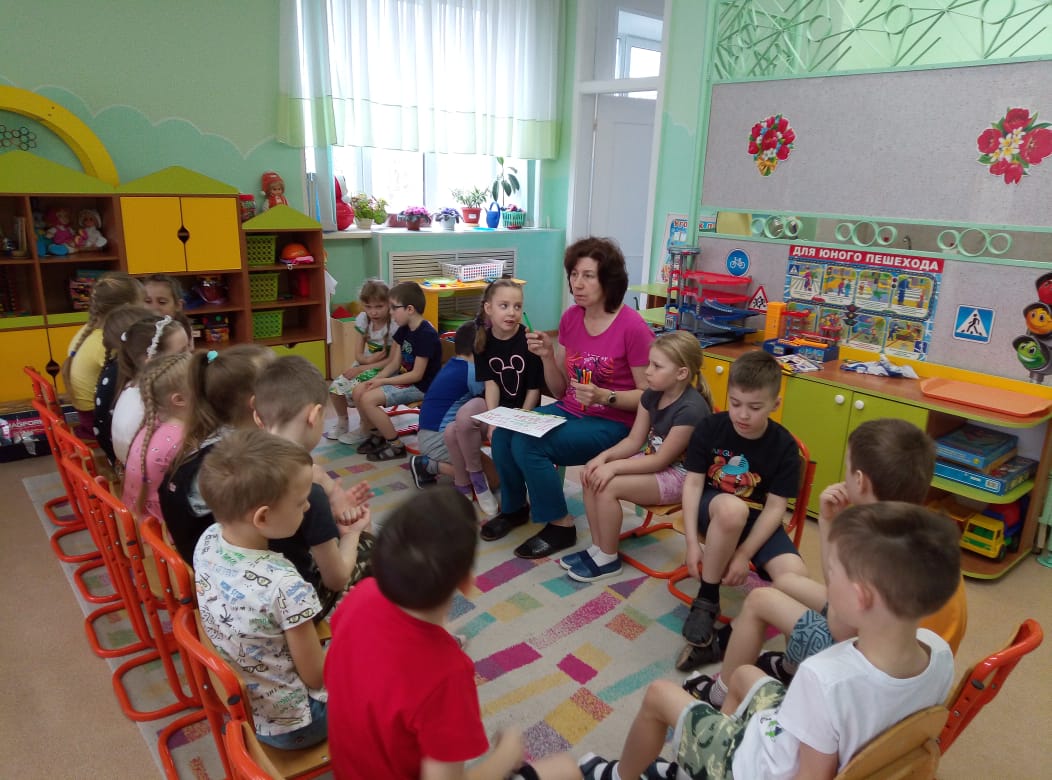 